Горохова (Чугунова) Оксана НиколаевнаОБЗОР ЗАПИСЕЙ О РОДЕ ЧУГУНОВЫХВ РЕВИЗСКИХ СКАЗКАХ СЕЛА КАРА-ЕЛГАПрежде чем мы перейдём к основной теме нашего повествования, следует сказать несколько слов о том, что такое ревизские сказки, с какой целью их составляли, какие сведения они содержат и где хранятся.В начале XVIII века в связи с введением новой налоговой системы Россия перешла к подушному обложению, что потребовало перехода к новой податной единице – «ревизской душе». Все население России было поделено на податную и неподатною части. К первой относились крестьяне, мещане, цеховые ремесленники, купцы. Ко второй – дворяне, духовенство, чиновники. Для определения количества податного населения стали производиться переписи мужского населения податных сословий, называемые «подушными ревизиями». Податное население обязано было платить подушную подать и отбывать рекрутскую повинность.С 1719 по 1858 гг. было проведено десять Генеральных (всероссийских) ревизий:1-я ревизия – 1719-1725 гг. Подворно переписывали мужское и женское население с указанием возраста, семейных связей, иногда национальности, религиозного статуса («новокрещен»), родины у вновь поселившихся, «пожитков» и размера подати на семью. Сохранились промежуточные переписи «на утаённых» (по разным причинам не попавших в списки, составленные в 1719 году) и «на убылых» (на умерших, отданных в рекруты, беглых с места жительства).2-я ревизия – 1744-1745 гг. Переписывали только мужчин, указывали возраст на момент проведения переписи, семейные связи, родину у вновь прибывших, иногда национальность и религиозный статус («до прежней переписи крещеные из иноверцов»).3-я ревизия – 1762-1763 гг. Переписывали мужское и женское население, указывали возраст, семейные связи, иногда национальность, родину, религиозный статус («ясашная из мордвы новокрещена по сватовству»), информацию о переселении на другое место жительства («с детьми перешед на поселение в Уфимский уезд в деревню Алтабаеву и там впредь в скаске показаны будут») или причину убытия («умре», «послан в службу», «отдан в новокрещену в школу»).4-я ревизия – 1782 г. Информация этой ревизии по Кара-Елге не обнаружена.5-я ревизия – 1795 г. Переписывали мужское и женское население, указывали возраст, семейные связи, информацию о миграции («выдана в замужество в деревню Верхняя Бута за новокрещена», «взятая Чистопольской округи села Ямашина новокрещенская дочь») или причину убытия («умер», «приняты в рекруты по 77 набору ноября 28 в 1806 году»).6-я ревизия – 1811-1812 гг. Переписывали мужское население, указывали возраст, семейные связи, причину убытия («умер», «отдан в рекруты»). В некоторых регионах ревизия не была закончена в связи с войной с Францией.7-я ревизия – 1816 г. С этой ревизии мужчин и женщин записывали на разных страницах. По Кара-Елге обнаружена только ревизия на «отставных солдатах кои вступив в службу … пожелали остаться семействами навсегдашнем жительстве в деревни Караилги» (шесть семей).8-я ревизия – 1833-1834 гг. Переписывали мужское и женское население, указывали возраст, семейные связи, причину убытия. По Кара-Елге сохранились две ревизии: «состоящих мужеска и женска пола из мордвы старокрещенах» и «мужеска и женска пола оставных соладатах и их детях».9-я ревизия – 1850 г.10-я ревизия – 1857-1858 гг. Информация девятой и десятой ревизий по Кара-Елге не обнаружена.Ревизские сказки за 1719-1762 годы по селу Кара-Елга (Караилга) сегодня хранятся в Российском государственном архиве древних актов (РГАДА), а за 1795-1834 годы - в Центральном государственном историческом архиве республики Башкортостан (ЦИА РБ).Над оцифровкой данных ревизий по Караилге работала целая группа энтузиастов: Надежда Алексеевна Лидер, Маргарита Дмитриевна Попова, Татьяна Георгиевна Козлова, Надежда Михайловна Лазарева, Александр Николаевич Чугунов, Виктор Николаевич Белов-Щусь и Оксана Николаевна Горохова.Вступительная и заключительная часть ревизских сказок по Кара-Елге (Караилге) разных периодовРевизские сказки являются официальным документом с чёткой структурой. Они включают вступительную, констатирующую и заключительную части.Вступительная часть содержит сведения о территориальном положении населенного пункта, ссылки на нормативные акты, служащие причиной составления документа.В констатирующую часть входят сведения о населении (возраст, семейные связи, служба в армии и др.).Заключительная часть выделяется в отдельный абзац.Рассмотрим вступительную и заключительную части имеющихся ревизских сказок по Кара-Елге.Вступительная и заключительная части ревизских сказок по Кара-Елге (Караилге) включают сведения о дате проведения переписей, о нормативных актах, об административно-территориальной принадлежности этого населенного пункта, о религиозном статусе его жителей и о должностных лицах местного самоуправления.Ревизская сказка по Кара-Елге за 1719 годДанные первой ревизии по Кара-Елге следует рассмотреть отдельно, т.к. это наиболее ранний исторический документ, содержащий информацию о годе основания этого населённого пункта и сведения о первопоселенцах.Переписные листы по Кара-Елге за 1719 год содержат два фрагмента скорописи начала XVIII: первый – «экономический» с подзаголовком «Деревни Кара Илга, в ней новокрещены», подворным списком жителей, кратким перечнем их основного имущества, указанием размера ясака и нехитрыми статистическими сведениями о количестве проживающих и их возрасте; второй – «официальный», с вступительной и заключительной частью, упоминанием ответственности старосты за дачу ложных показаний и списком жителей.Поскольку на момент переписи 1719 года в Кара Илге проживало только тринадцать человек, приведём полную расшифровку переписных листов.РЕВИЗСКАЯ СКАЗКА 1719 года1-й фрагментЛист 322. Деревни Кара Илга, в ней новокрещены:Итого во оной деревне Кара Илге новокрещенов и мордвы – четыре двора, в них людей:Мужеска полу:- от 50 до 40 лет – 1;- от 40 до 30 лет – 1;- от 30 до 20 лет – 1;- от 20 до 15 лет – 1;- от 15 до 10 лет – 1.Женска:- от 70 до 60 лет – 1;- от 50 до 40 лет – 1;- от 40 до 30 лет – 1;- от 30 до 20 лет – 1;- от 10 до 5 лет – 1;- от 5 до году – 3.Всего мужеска и женска полу – 13 человек, в том числе:Мужеска – 5 человекЖенска – 7 человек (так в тексте)Платить им по окладу полясака, без полполчети.2-й фрагментРазв. 373, прав.Лета 719 года, ноября в 4 день, против присланного великого государя указу, каков прислан ис камор-колегии, апреля 3 дня, нынешняго 719 году, по седмому пункту, о новопоселенных слободах и деревнях, Зюрейской дороги, Андрюшки сотни Белкина ясашники, деревни новопоселенной Кара Елга новокрещены: староста Мосей Федоров с товарыщи сказали саму истинну, не утая, ни единые мужеска и женска полу души, в той де помянутой деревни Кара поселились они после переписи 1710 году, и живут не в ясашном тяглеА именно:Итого в помянутой их деревне новопоселенных четыре двора, в них людей:Мужеска полу – 5 человекЖенска – 8 человек.А сверх того, в той их деревне новопоселенных безясашных людей никого нет, а ежели они в сей скаске что сказали ложно, и в душах пришлых людей мужеска и женска полу кого утаили, и за то указал бы великий государь, им старосте учинить таким же образом, как его царского величества состоялся в сенате генералнойРазв. 374, лев.указ о скасках во обьявлении душ, без всякой пощады. К сей скаске староста Мосей Федоров знамя свое приложил.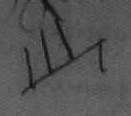 Анализ этих фрагментов даёт следующую информацию:В 1719 году существует новопоселенная деревня с названием Кара Илга (Кара Елга, Кара). Новопоселенными тогда называли вновь заселенные пустоши и впервые основанные деревни.В этой деревне живут только четыре семьи (три семьи – новокрещены, одна – мордовской национальности, не принявшая на момент переписи православие), всего тринадцать человек. Новопоселенцы прибыли сюда несколько лет назад из разных мест: Мосей Федоров с престарелой матерью, младшими сестрами и братом - в 1713 году из «Уфинского уезду, деревни Тимошкины», Иван Данилов с женой - в 1713 году из «Уфинского уезду, деревни Мушуку», мордвин Климка Кирилов с женой - в 1718 году из «Алаторского уезду, деревни Сембит», а Петр Филипов с женой и детьми - в 1717 году, «родины сказал не упомнит, понеже от отца своего остался в малых летах, и жил по розным местам».До момента переписи новопоселенцы жили безясашно. В 1719 году им был назначен равный размер оплаты подати – по полчети (1/8) ясака на семью. Налоговый сбор со всей деревни составил полясака без полполчети.Первым старостой деревни Кара Илги стал двадцатилетний новокрещен-первопоселенец Мосей Федоров. Скорее всего, старостой его выбрали или назначили, за сметливость, хорошее знание русского языка или грамотность.Поскольку в официальном документе 1719 года сохранилась запись о дате появления первых жителей в деревне, то 1713 год можно считать годом основания (заселения) Кара Илги.Предки караилгинцев по линии ЧугуновыхМы не будем подробно рассказывать о процессе поиска информации о предках караилгинцев по линии Чугуновых. Упомянем только, что поиск вёлся в обратном хронологическом порядке (от потомков к предкам).Для наглядности представим схему рода Чугуновых (см. рисунок 1), составленную по материалам ревизских сказок.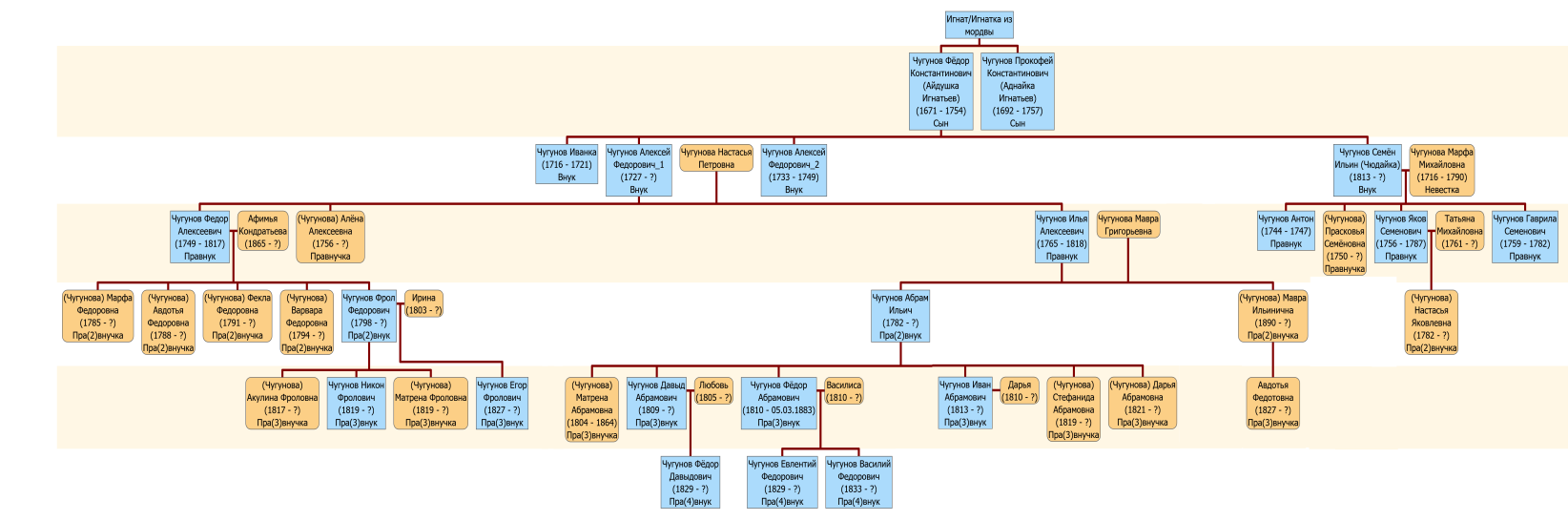 Рисунок 1. Схема рода Чугуновых, составленная по материалам ревизских сказокПромежуточные ревизские сказки на «утаённых» и «убылых»В периоды между ревизиями списки населения уточнялись, составлялись промежуточные ревизские сказки на «утаённых» и «убылых».Материалы промежуточной сказки на утаённых за 1721 год (развороты 218, 219) содержат следующую информацию о жителях деревни Кара Илга:на момент составления переписи в Кара Илге живут 67 человек мужского пола: новокрещены (12 человек), «в той же деревне татара» (14 человек), «в той же деревне мордва» (41 человек). За год-два, прошедшие после переписи 1719 года, мужское население деревни увеличилось в тринадцать с лишним раз;на момент составления переписи основная масса жителей Кара Илги («татара» и «мордва») ещё не обращена в православие и записана под своими исконными именами.В сказке на утаённых 1721 года впервые встречаются имена выходцев из мордвы, чьи потомки в будущем будут носить фамилию Чугуновы (см. рисунок 2).Расшифровка выделенного на рисунке 2 фрагмента: «Айдушка Игнатьев – 50 лет (1671 г.р.), у него два сына: Чюдайка – 8 лет (1713 г.р.), Иванка – 5 лет (1716 г.р.), у него ж брат (продолжение текста на следующем развороте 219 – О.Г.) Аднайка – 30 лет (1691 г.р.)».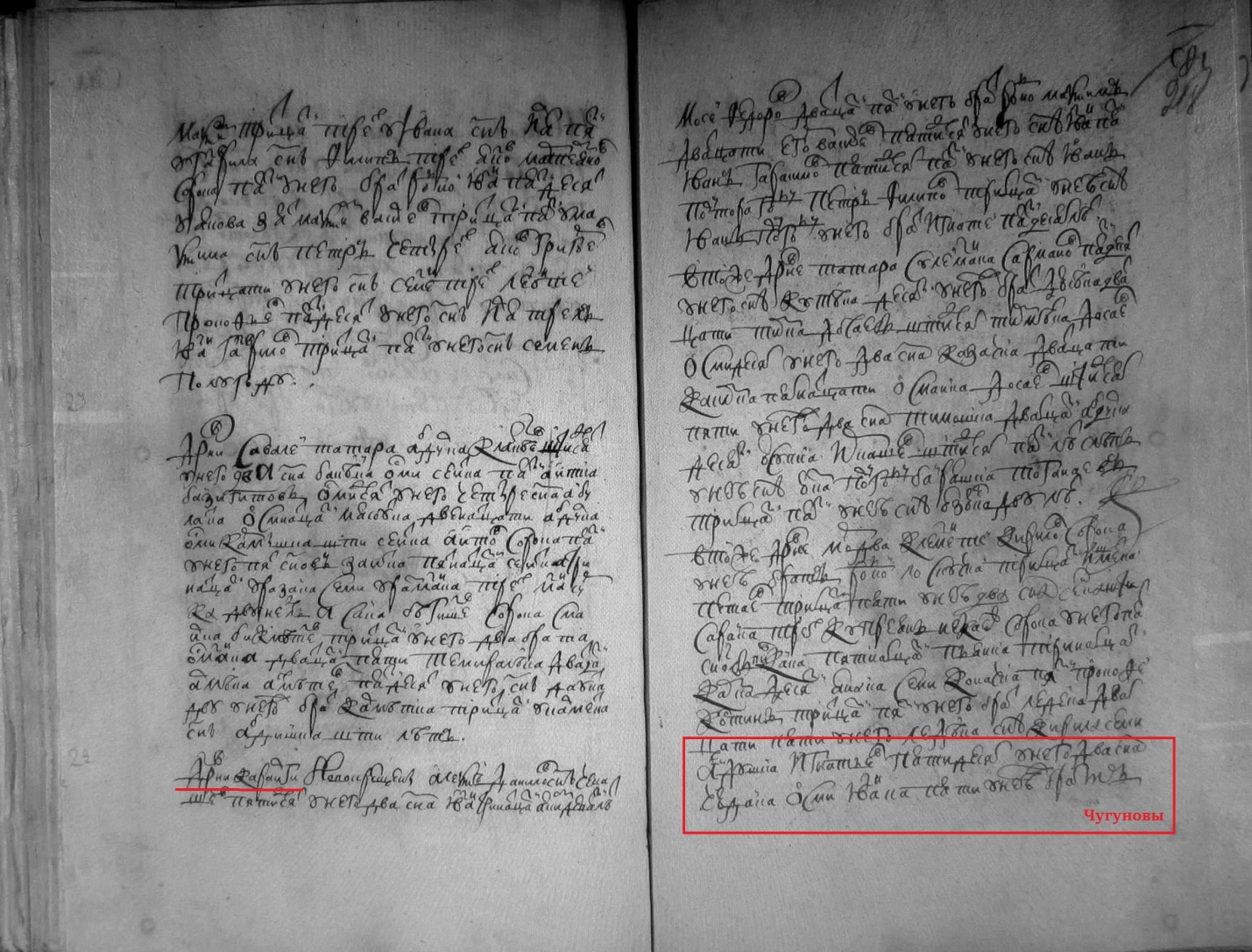 Рисунок 2. Разворот 218 из Сказки на утаённых за 1721 г. с переписью мужского населения деревни Кара ИлгаВ той же сказке встречаем ещё одну запись о мордвине с отчеством Игнатьев: «Бозайка Шербеев – 80 лет (1641 г.р.), у него сын Бориска – 6 лет, у него ж племянник Аверкей Игнатьев – 50 лет (1671 г.р.)». Нельзя с уверенностью сказать, что Аверкей Игнатьев, переписанный с семьёй престарелого дяди, был родным братом Айдушке и Аднайке Игнатьевым, т.к. в тексте не зафиксированы родственные связи между ними. Но если предположить, что Аверкей, Айдушка и Аднайка Игнатьевы были родными братьями, а Бозайка Шербеев был их общим дядей со стороны отца (Игнатки Шербеева), то имя их общего деда – Шербей, и родился он ранее 1616 года.Почерк и форма составления Сказки «на убылых» те же, что в переписи 1745 года (см. рисунок 3). В ней содержится информация об умерших, бежавших с места жительства и отданных в рекруты людях (новокрещенах, татарах, мордовцах). За период с 1722 по 1742 годы в деревне «Каран Илге убыло 57» человек. В список «померших из мордвы» попали «№77729 - Базанка Шарбеев, № 77730 - у него племянник Аверка Игнатьев» и «№77750 - у Идушки Игнатьева сын Иванка».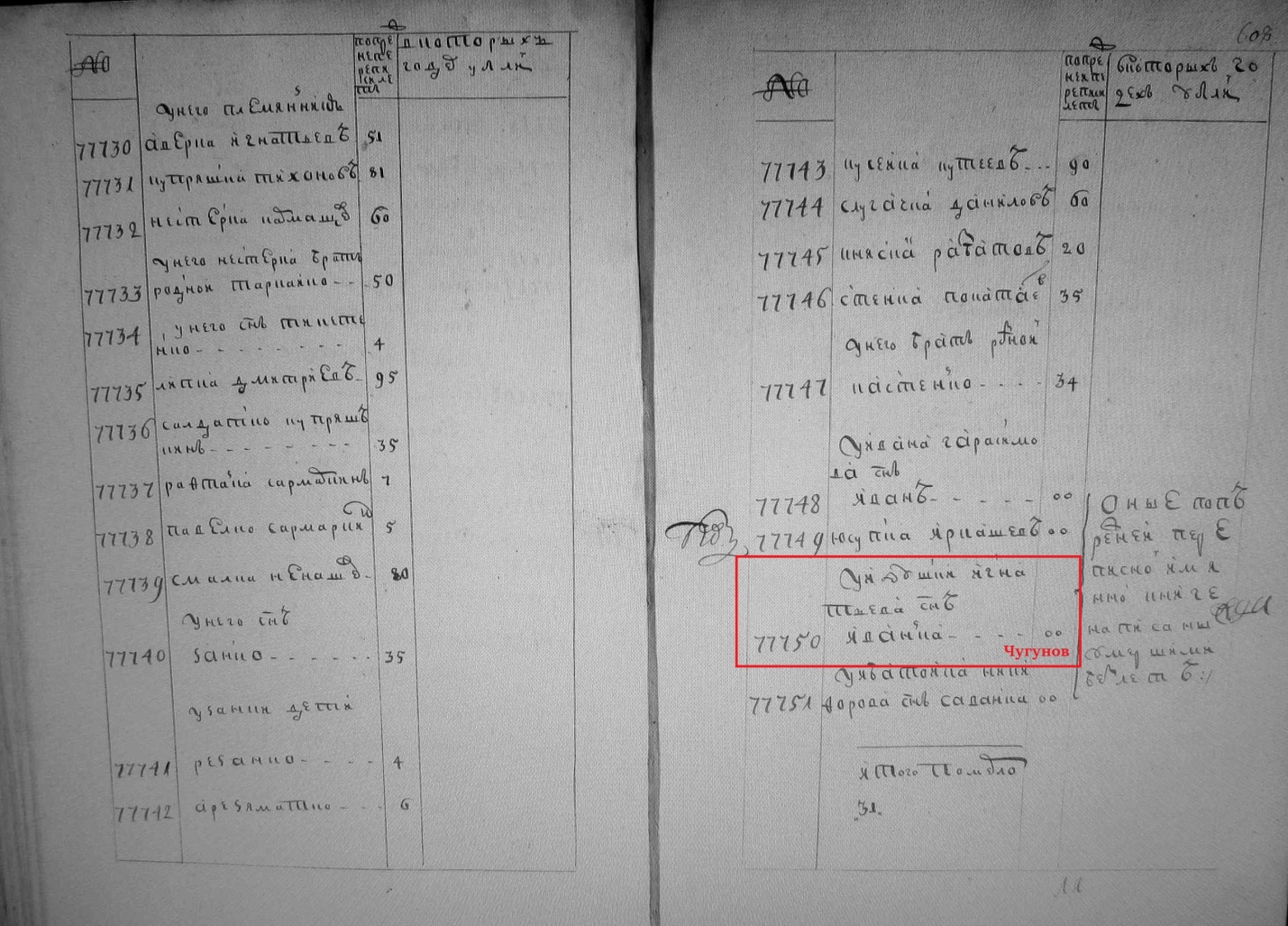 Рисунок 3. Разворот 608 из Сказки на убылых за 1722-1743 гг. с переписью мужского населения деревни Кара Илга (Каран Илга). Выделенный фрагмент: «№77750 - У Идушки Игнатьева сын Иванка».Ревизская сказка по Кара-Елге за 1745 годВ 1745 году «в деревне Караилге» были переписаны «государственные ясашные до прежней переписи крещеные из иноверцов» 135 душ мужского пола.Семья предков Чугуновых внесена в список жителей Караилги под номерами 169174-169179 (см. рисунок 4). Представим расшифровку этих записей:В этой переписи у старшего поколения караилгинцев фиксировались два типа имени: исконное мордовское или татарское, данное родителями при рождении, и полученное при обращении в православную веру. По крестильному имени не всегда можно проследить родственные связи. Так у братьев Одушки (Айдушки) и Аднайки Игнатьевых после крещения остались одинаковые отчества (Фёдор и Прокофей Константиновы), а сын Фёдора Константинова получил имя Семён Ильин вместо Семён Фёдоров.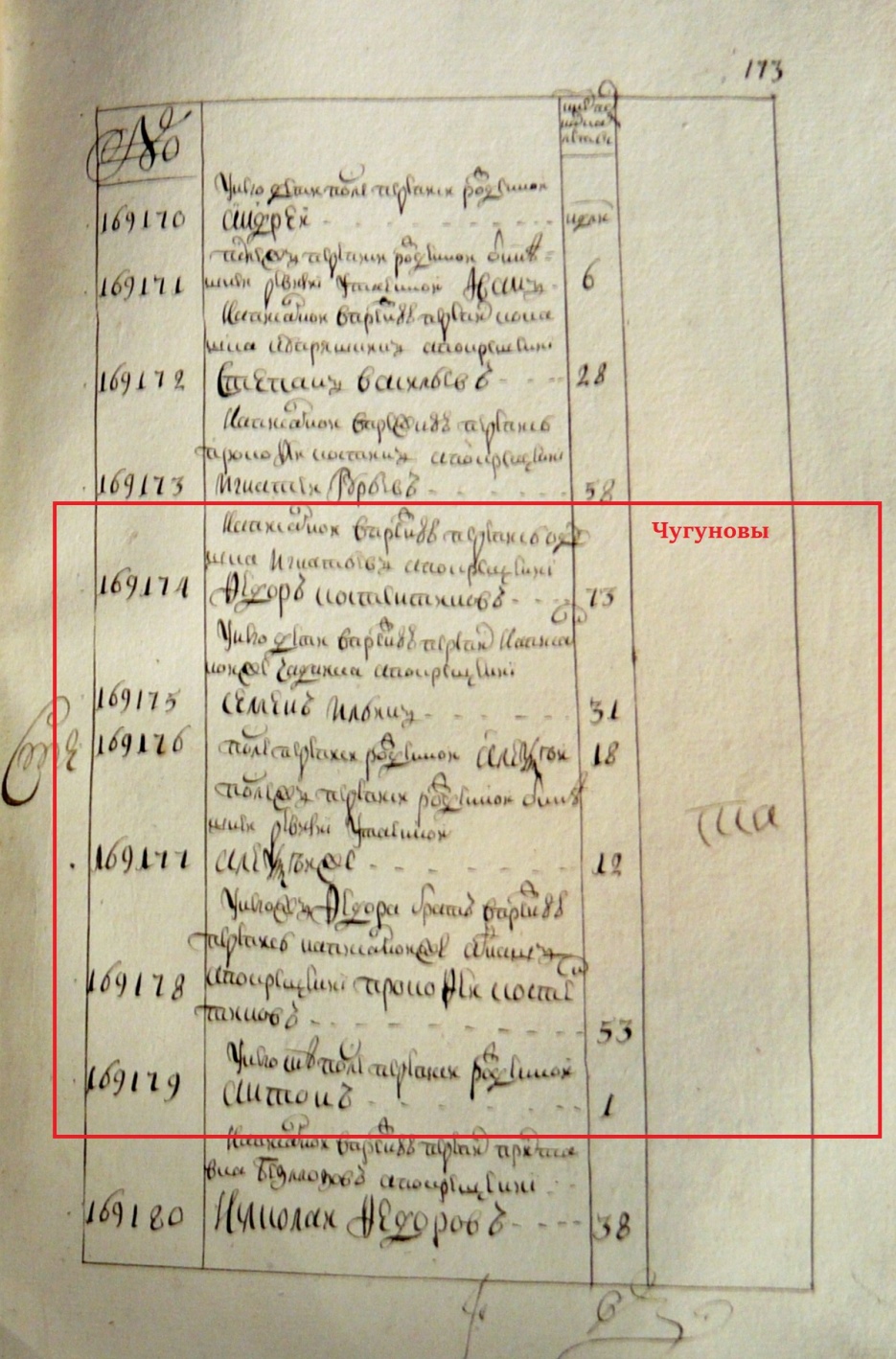 Рисунок 4. Разворот 172 из Ревизской сказки 1745 г. с переписью мужского населения деревни Караилга. В выделенном фрагменте представлены имена предков рода ЧугуновыхМолодежь и дети (оба Алексея и Антон), как и все караилгинцы младше 20 лет, вписаны в сказку с одним именем. Вероятно, крестили их и нарекали именем сразу после рождения. Исходя из этого, можно предположить, что жители Караилги перешли в православие в период с 1721 по 1725 годы.Однако у всех вписанных в промежуточную ревизию на «убылых» сохранились исконные имена. В этих записях указаны даты «убытия» рекрутов и бежавших, самая поздняя из которых относится к 1742 году. Возможно, в рекруты в первую очередь отдавали тех, кто не принимал православие. Ещё одно предположение, вытекающее из сказанного: жители Караилги обратились в православие в период с 1743 по 1745 годы, а двойные имена в ревизии 1745 года вписаны для идентификации крестьян в записях 1721 года. Молодёжь и дети, рождённые после переписи 1721 года, внесены в сказку 1745 года с крестильными именами (исконные имена не упомянуты).Очевидно, вопрос перехода жителей Караилги к православной вере следует изучить и описать отдельно.Ревизская сказка по Кара-Елге за 1762 годВ 1762 году в Караелге проживало 135 жителей обоего пола. Записи о предках Чугуновых находятся на страницах 224, 225 ревизской сказки (см. рисунки 5,6):Отметим основные изменения, произошедшие в семье со времени прошлой ревизии:ушли из жизни братья Фёдор и Прокофей Константиновичи;скончался младенец Антон, записанный в прошлой ревизии сыном Прокофея Константиновича, а в этой – сыном Семёна Ильича;умер младший сын Фёдора Константиновича – Алексей_2 Фёдорович;родились дети: у Семёна Ильича – Яков, Гаврило и Прасковья; у Алексея_1 Фёдоровича – Фёдор и Алёна.Кроме этого стала известна некоторая информация о женщинах. В записях указано, что жёны Семёна Ильича и Алексея_1 Фёдоровича «старинные той деревни Караелги». Это значит, что они или уроженки этой деревни, или их семьи живут в этой деревне довольно давно. Попробуем отыскать имена их отцов в предыдущих ревизских сказках по Караелге.Жену Семёна Ильича звали Марфа Михайловна, её возраст будет указан в следующей переписи (1716 г.р.). В сказке 1745 года мы нашли только одного человека, по имени и возрасту подходящего на роль её отца. Им оказался Михайла Александров (ок. 1700 г.р.), сын «написанного в прежнюю перепись в Алаторском уезде из Засурского стану в деревне Алтяшевой с мордвов Кузайки Планкина». В 1762 году он с семьёй (с женой, сыном, снохой и внуками) живёт в Караелге.Настасья Петровна, жена Алексея Фёдоровича, родилась в 1732 году. В ревизии 1745 года обнаружилось два кандидата по имени и возрасту подходящих на роль её отца:№ 169149 - Петр Филипов (1692-1756). Он с семьёй поселился в Караелге ещё в 1717 году, «родины сказал не упомнит, понеже от отца своего остался в малых летах, и жил по розным местам безясашно». На момент рождения Настасьи Петровны ему было 40 лет.№ 169207 – «Написанный в прежнюю перепись Яковка Алексеев, а по крещению Петр Перфиляев» (1713-1756). На момент рождения Настасьи Петровны ему было 19 лет.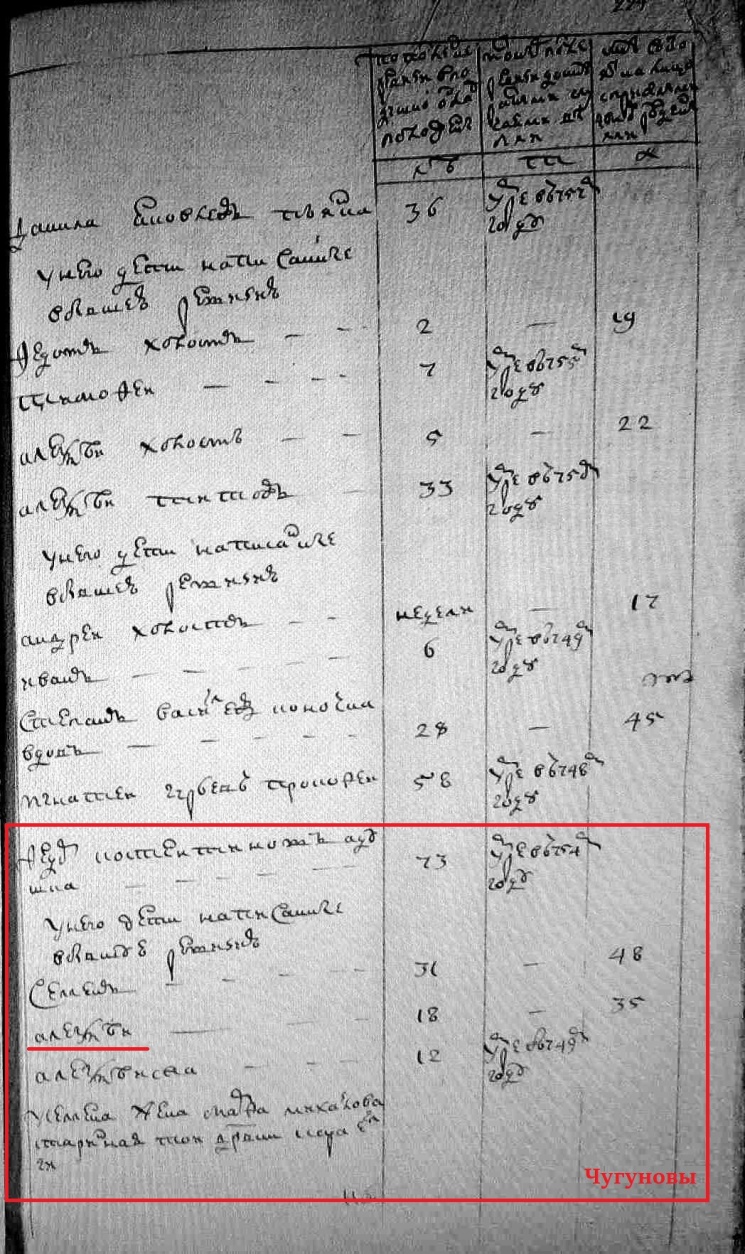 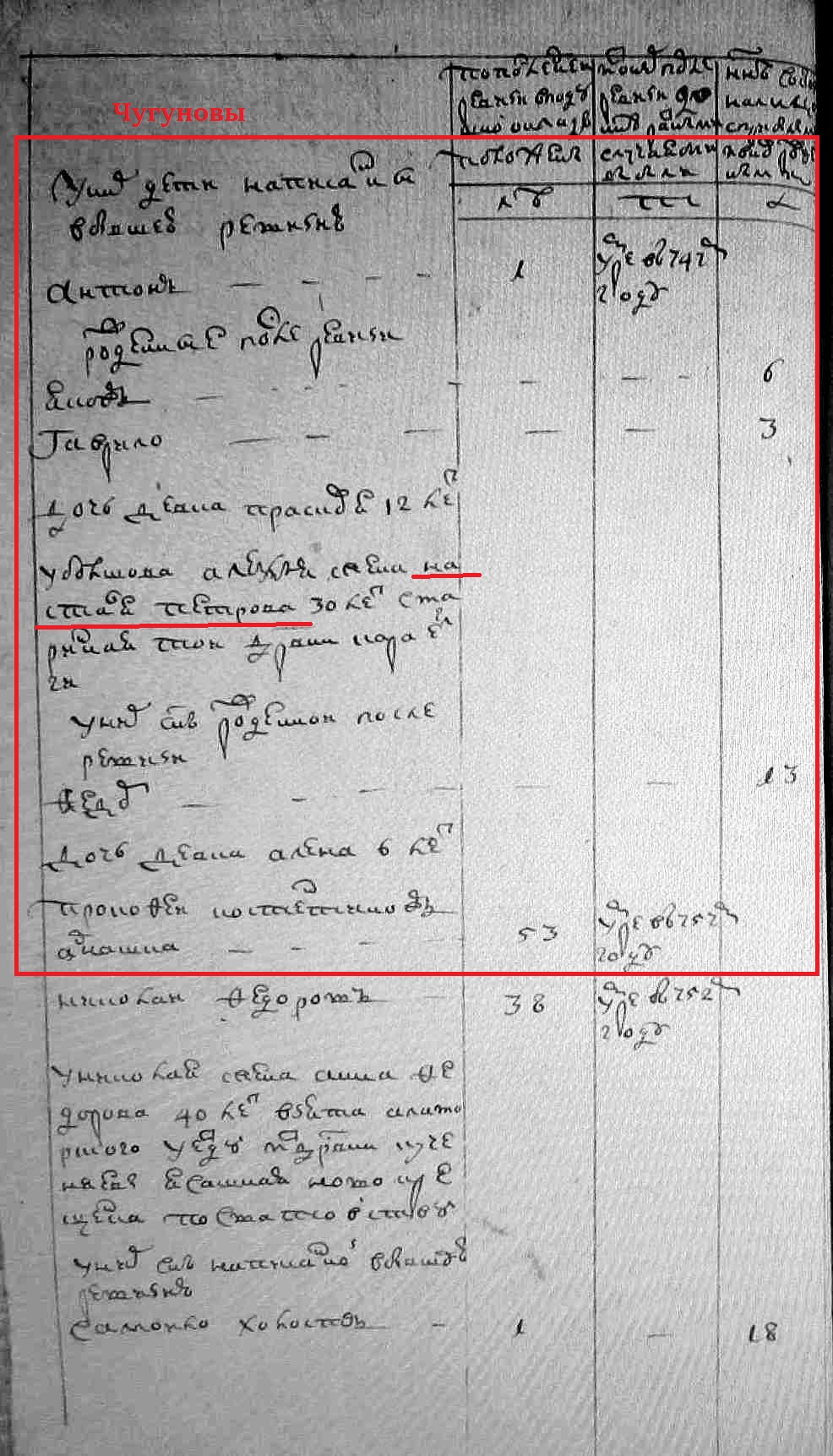 Рисунки 5,6. Страницы 224, 225 из Ревизской сказки 1762 г. по Караилге. В выделенных фрагментах представлены имена предков рода ЧугуновыхРевизская сказка по Кара-Елге за 1795 годРевизская сказка по Караилге (Кара-Елге) за 1782 год не обнаружена. Скорее всего, братья Семён Ильич и Алексей Фёдорович скончались ещё до 1782 года, поэтому сведения о них не попали в сказку 1795 года. Отдельно рассмотрим информацию по каждой из их семей, зафиксированную в пятой ревизии (см. рисунок 7).Семья Семёна Ильича:В 1782 году, т.е. сразу после проведения четвёртой ревизии двадцатидвухлетнего Гаврилу Семёновича (1760 г.р.), младшего сына Семёна Ильича, отдали в рекруты.Яков Семенович (1757 г.р.), старший сын Семёна Ильича, женился на Татьяне Михайловне (1761 г.р.). В 1782 году у них родилась дочь Настасья. В 1787 году тридцатилетнего Якова Семёновича также отдали в рекруты. Его жена «вышла замуж за другого в деревню Нижняя Бута за новокрещенца из чуваш».Марфа Михайловна, вдова Семёна Ильича, умерла в 1790 году.Потомков Семёна Ильича в Караилге не осталось.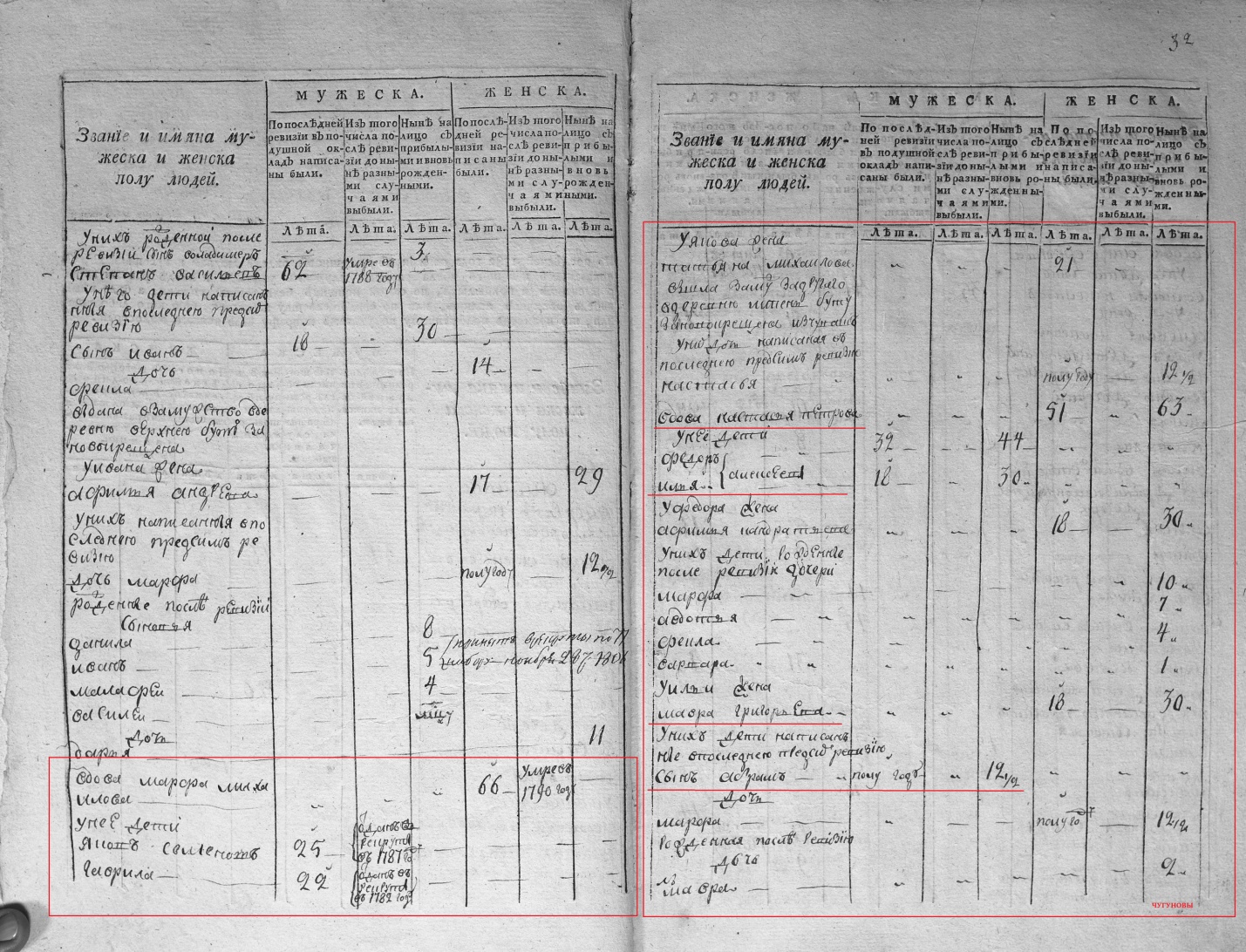 Рисунок 7. Разворот 33 из Ревизской сказки 1795 г. по деревне Караилга. В выделенном фрагменте представлены имена предков рода ЧугуновыхСемья Алексея Фёдоровича:Настасья Петровна, вдова Алексея Фёдоровича, живёт с сыновьями, снохами и внуками. На момент переписи ей 63 года.Фёдор Алексеевич (1749 г.р.), старший сын Алексея Фёдоровича и Настасьи Петровны, женился на Афимье Кондратьевой (1765 г.р.). У них родились дочери: Марфа (1785 г.р.), Авдотья (1788 г.р.), Фёкла (1791 г.р.) и Варвара (1794 г.р.).Илья Алексеевич (1765 г.р.), младший сын Алексея Фёдоровича и Настасьи Петровны, женился на Мавре Григорьевне (1765 г.р.). У них родились дети: близнецы Абрам и Марфа (1782 г.р.) и Мавра (1790 г.р.).Ревизская сказка по Кара-Елге за 1811 годМатериалы переписных листов шестой ревизии содержат следующую информацию о мужской части интересующей нас семьи (см. рисунок 8):Братья Фёдор (1749 г.р.) и Илья (1765 г.р.) Алексеевичи на момент проведения переписи живы.У Фёдора Алексеевича родился продолжатель рода – сын Фрол (1798 г.р.).У Ильи Алексеевича появились внуки, дети его сына Абрама, - Давыд (1809 г.р.) и Фёдор (1810 г.р.).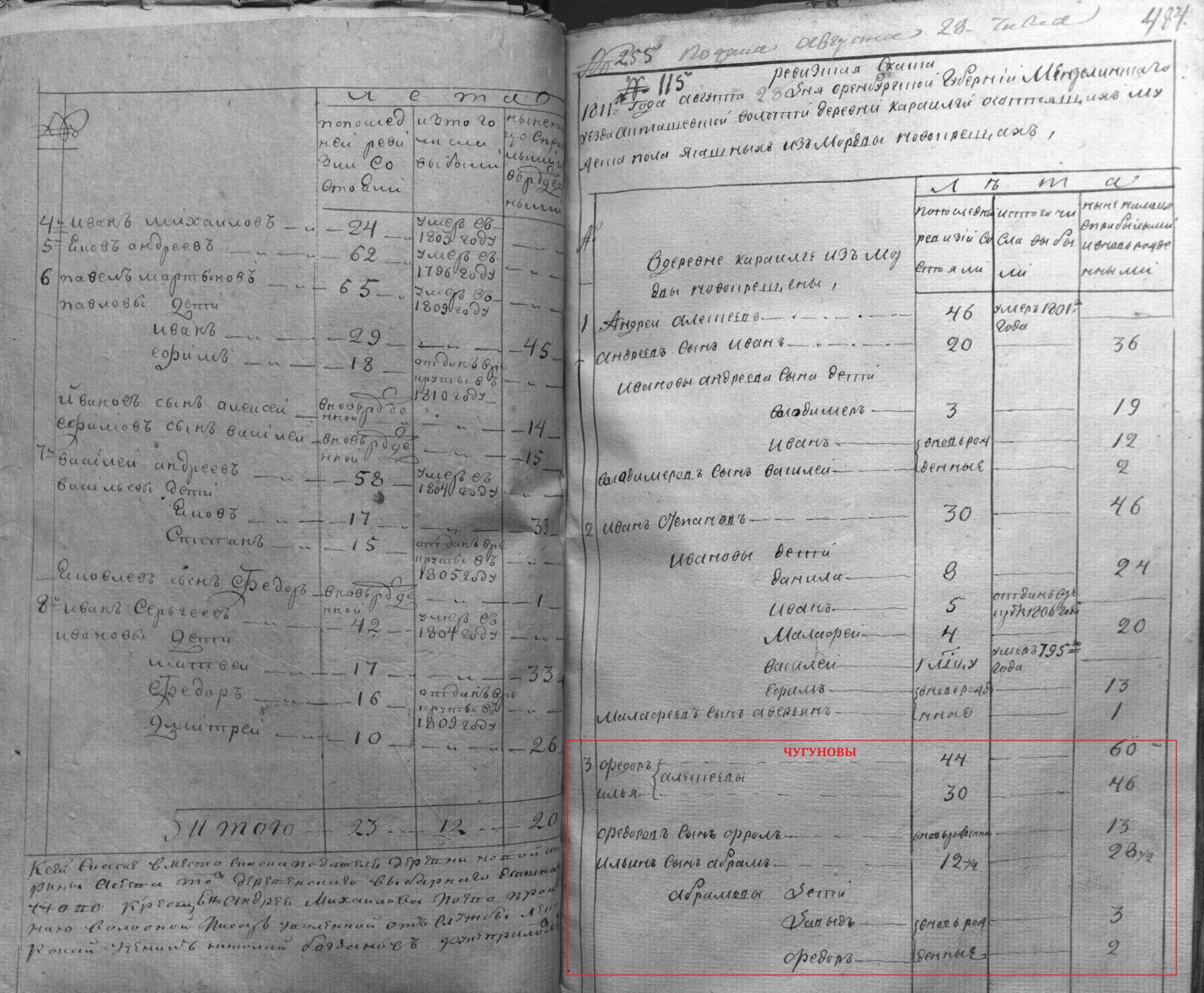 Рисунок 8. Разворот 488 из Ревизской сказки 1811 г. по деревне Караилга. В выделенном фрагменте представлены имена предков рода ЧугуновыхРевизская сказка по Кара-Елге за 1834 годРевизская сказка за 1834 год по Караилге - последняя из обнаруженных на сегодняшний день переписей, хранящая информацию о предках Чугуновых (см. рисунки 9, 10).Выделенные на рисунках фрагменты содержат следующие сведения:Семьи Фёдора и Ильи Алексеевичей ведут отдельное хозяйство (их дворы записаны под номерами 3 и 4). Сами они скончались: Фёдор Алексеевич в 1817 году, Илья Алексеевич в 1818 году. Их жёны не попали в перепись, скорее всего, они умерли до переписи 1817 года.Фрол Фёдорович (1798 г.р.) был женат дважды. Имя первой его супруги не сохранилось. Вторая его жена – Ирина (1803 г.р.). Дети Фрола Фёдоровича от первой жены: Акулина (1817 г.р.), близнецы Матрёна и Никон (1819 г.р.). Сын Фрола Фёдоровича от второй жены: Егор (1827 г.р.).Абрам Ильич (1782 г.р.) ведёт общее хозяйство с детьми и незамужней младшей сестрой Маврой Ильиничной (1790 г.р.). В их семье 14 человек.Трое сыновей Абрама Ильича (Давыд, Фёдор и Иван) женаты. Дочери Стефанида (1819 г.р.) и Дарья (1821 г.р.) не замужем.Давыд Абрамович (1809 г.р.) женат на Любови (1805 г.р.). У них родился сын – Фёдор Давыдович (1829 г.р.).Фёдор Абрамович (1810 г.р.) женат на Василисе (1810 г.р.). Их дети: Евлентий (1829 г.р.) и Василий (1833 г.р.).Иван Абрамович (1811 г.р.) женат на Дарье (1810 г.р.). В 1834 году детей у них нет.Незамужняя Мавра Ильинична воспитывает незаконнорожденную дочь Авдотью Федотовну (1827 г.р.).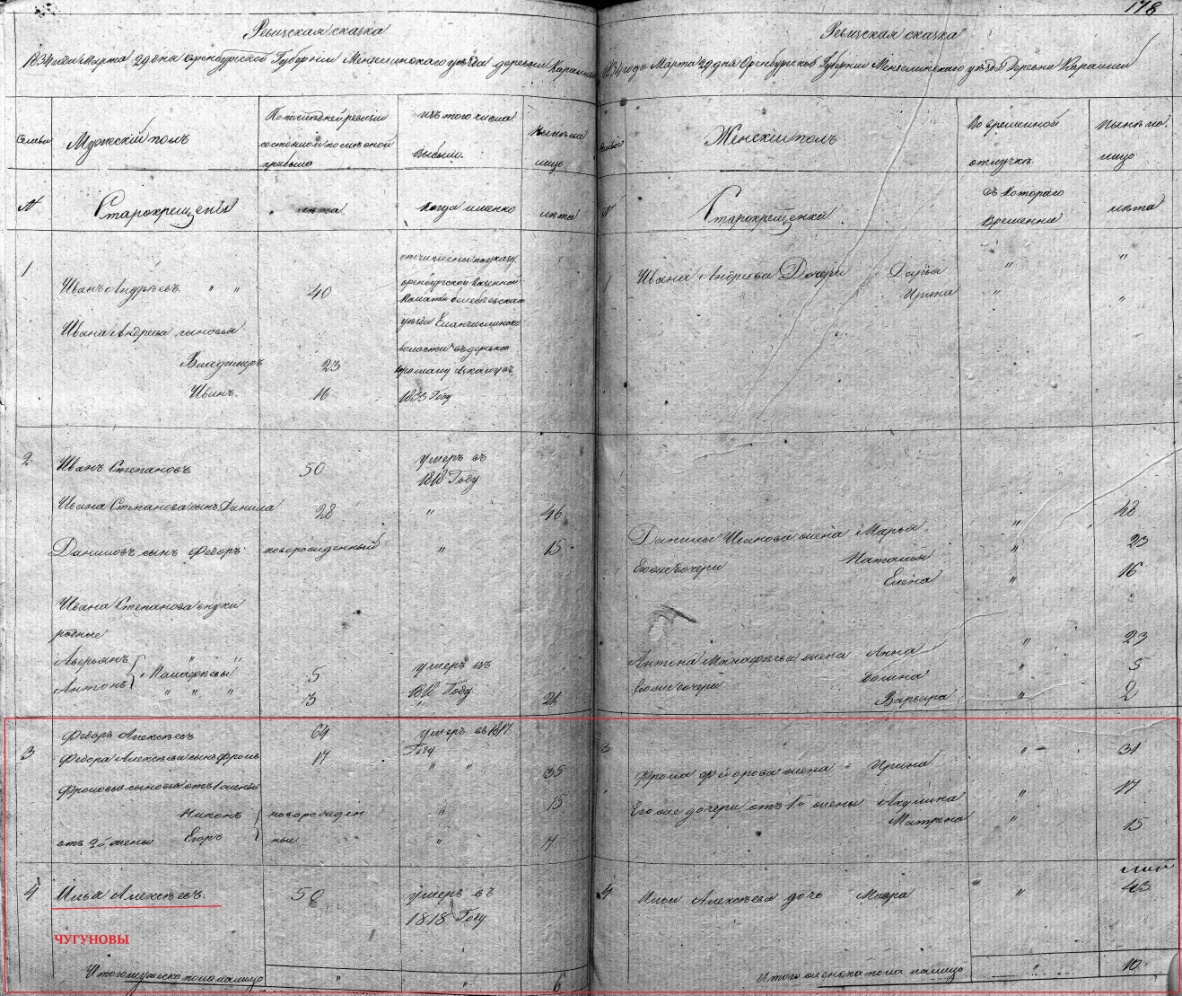 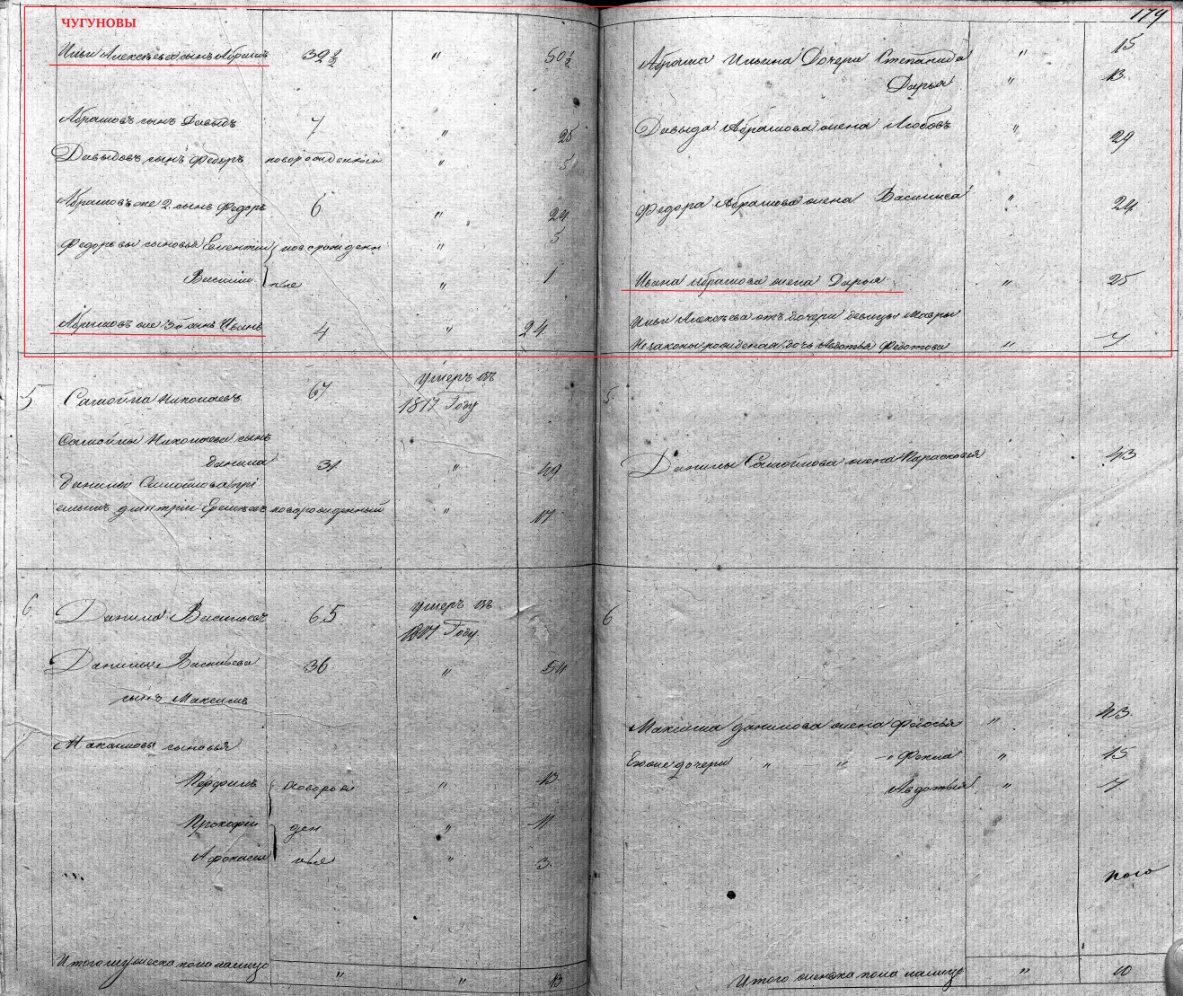 Рисунки 9, 10. Развороты 181, 182 из Ревизской сказки 1834 г. по деревне Караилга. В выделенных фрагментах представлены имена предков рода ЧугуновыхПоколенная роспись караилгинских Чугуновых, составленная по ревизским сказкам (ветка Алексея Фёдоровича)Данные ревизий по Кара-Елге (Караилге) позволили составить подобие поколенной росписи семьи Чугуновых. В ней представлены предки и потомки по ветке Алексея Фёдоровича. Ветка Семёна Ильича не прописана, т.к. его потомки уехали из Караилги, и их дальнейшая судьба не исследовалась.I. Игнат/ Игнатка, мордвин, родился до 1646 года. Дети: Айдушка, а по крещению Федор Константинов (1671-1754, 82 года) и Аднайка, а по крещению Прокофей Константинов (1691-1757, 65 лет).II. Айдушка Игнатьев, а по крещению Федор Константинов (1671-1754, 82 года). Крещён в православную веру примерно в 1722-1727 гг. Дети: Чюдайка, а по крещению Семен Ильин (1713 г.р.), Иванка (1716 г.р., умер в 1722-1742 гг.), Алексей_1 (1727 г.р., умер в 1762-1782 гг.), Алексей_2 (1733-1749, 16 лет).III. Алексей_1 Федорович. Жена - Настасья Петровна (1732 г.р., умерла после 1795 г.), уроженка Караилги. Дети: Федор (1749-1817), Алена (1756 г.р.), Илья (1765-1818).IV.1. Фёдор Алексеевич (1749-1817). Жена - Афимья Кондратьева (1765 г.р.). Дети Фёдора Алексеевича: Марфа (1785 г.р.), Авдотья (1788 г.р.), Фёкла (1791 г.р.), Варвара (1794 г.р.), Фрол (1798 г.р.).IV.2. Илья Алексеевич (1765-1818). Жена - Мавра Григорьевна. Дети Ильи Алексеевича: близнецы Абрам и Марфа (1782 г.р.), Мавра (1790 г.р.).V.1.1. Фрол Фёдорович (1798 г.р.). Вторая жена – Ирина (1803 г.р.). Дети Фрола Фёдоровича от первой жены: Акулина (1817 г.р.), близнецы Матрёна и Никон (1819 г.р.). Сын Фрола Фёдоровича от второй жены: Егор (1827 г.р.).V.2.1. Абрам Ильич. Дети: Матрена (1804-1864), Давыд (1809 г.р.), Фёдор (1810 г.р.), Иван (1812 г.р.), Стефанида (1819 г.р.), Дарья (1821 г.р.).V.2.2. Мавра Ильинична. Незаконнорожденная дочь девицы Мавры Ильиничны - Авдотья Федотовна (1827 г.р.).VI.2.1.1. Давыд Абрамович (1809 г.р.). Жена – Любовь (1805 г.р.). Сын Давыда Абрамовича – Фёдор Давыдович (1829 г.р.).VI.2.1.2. Фёдор Абрамович (1810 г.р.). Жена – Василиса (1810 г.р.). Дети Фёдора Абрамовича: Евлентий (1829 г.р.), Василий (1833 г.р.).VI.2.1.3. Иван Абрамович (1811 г.р.). Жена – Дарья (1810 г.р.).Ревизские сказки, безусловно, являются ценным источником генеалогической информации. Сведения, полученные из них, могут стать основой для составления семейной истории.Дата проведения ревизииВступительная частьЗаключительная часть04.11.1719 годаЛета 719 года, ноября в 4 день, против присланного великого государя указу, каков прислан ис камор-колегии, апреля 3 дня, нынешняго 719 году, по седмому пункту, о новопоселенных слободах и деревнях, Зюрейской дороги, Андрюшки сотни Белкина ясашники, деревни новопоселенной Кара Елга новокрещены: староста Мосей Федоров с товарыщи сказали саму истинну, не утая, ни единые мужеска и женска полу души, в той де помянутой деревни Кара поселились они после переписи 1710 году, и живут не в ясашном тягле.Итого в помянутой их деревне новопоселенных четыре двора, в них людей:Мужеска полу – 5 человекЖенска – 8 человек.А сверх того, в той их деревне новопоселенных безясашных людей никого нет, а ежели они в сей скаске что сказали ложно, и в душах пришлых людей мужеска и женска полу кого утаили, и за то указал бы великий государь, им старосте учинить таким же образом, как его царского величества состоялся в сенате генералной указ о скасках во обьявлении душ, без всякой пощады. К сей скаске староста Мосей Федоров знамя свое приложил.1745 годВ деревне Караилге государственные ясашные до прежней переписи крещеные из иноверцов.Того по деревне Караилге новокрещенцев 135.18.06.1762 года1762 году июня дня Казанского уезду Зюрейской дороги Федюниннои сотни Атюшева а ныне правых сотник Иван Григорьев деревни Караелги ясашные из мордвы новокрещен староста Савелеи Андреев выборной Яков Иванов по силе публикованного в нынешнем 1762 году генваря 10 дня правительствующаго Сената указу с согласия оной деревни мирских людей дали сию скаску о положенных в нижеписаннои деревне по последней 1747 году ревизии в подушном окладе и истого числа разными случаями убылых и после того вновь рожденных и обявляем по самой истине без всякой утайки, а буде впредь кем обличен явимся, в том повинны будем положенного по указом тяжкого штрафа без всякого милосердия.Уподлиннои скаски по листам рука приложена тако к сеи скаске отставнои салдат Иван Выров вместо предписанных старосты Савеле Андреева выборного Якова Иванова по их прошению руку приложил.31.03.1795 года1795 года марта 31 дня Уфимского наместничества Мензелинской округи деревни Караилги из мордвы новокрещен выборной Андрей Семенов по силе состоявшегося в 1794 году июня в 23 день ея Императорского Величества и в народе побликованного манифеста дал сию скаску … писаной деревни.По последней 1782 года ревизии в подушном окладе людях и крестьянах, с показанием из того числа разными случаями убылых и после ревизии вновь рожденных и прибылых, по самой истине без всякой утайки, а буде кем впредь обличен явлюсь, или по свидетельству найдется, что кого либо утаил, то повинен положенному по указам штрафу без всякого милосердия.К подлинная сказке по листам вместо выше писанного выборного Андрея Семенова за неумением грамоте по его прошению руку приложил города Мензелинска солдатской сын Степан Пономарев.28.08.1811 годаПодана августа 28 числа. 1811 года 28 дня Оренбургской Губернии Мензелинского уезду Акташеской волости деревни Караилги о состоящих мужеска пола ясашных из мордвы новокрещенах.К сей сказке вместо сказкоподателя деревни Караилги выборного новокрщена Ивана Степанова за неумением грамоте по его прошению руку приложил Найденов.30.04.1817 годаПодано апреля 30 1817 года. 1817 года января дня Оренбургской губернии Мензелинского уезда Акташской волости деревни Караилги о состоящих мужеска и женска пола отставных солдатах кои вступив в службу изъевл..ной.. модвы старокрещены и …в отставку …. …. Пожелали остаться семействами навсегдашнем жительстве в деревни Караилги на основании V отделения и 5 пункта 13 отступления высочайшего утвержденного мнения государственного Совета 15 июня прописанного указа правительствующего Сената 28 Июня 1816 года.Итого отставных бывши в службе из разного звания … К сей скаске за неумением грамоте солдате ... руку приложил волостной писарь … Петро Митихаев29.03.1834 года1834 года марта состоящих мужеска и женска пола Мензелинского уезда Новоеланской волости деревни Караилги из мордвы старокрещенахВсего ж в сей Ревизской сказке заключается наличных душ мужеска пола двести восемьдесят одна и женска триста. Что в сей ревизской сказке все души к 29 числу марта месяца тысяча восемьсот тридцать четвертаго года в наличности бывшия показаны и прописных нет и что сказка сия на троекратной мирской сходке прочитана была, в том что сказкоподателя деревни Караилги из мордвы старокрещена Степана Филипова за неумением его грамоте по личной прозьбе руку приложив деревни деревни (так в тексте – О.Г.) новой Елани крестьянин Константин Федоров сын Криснов сказкосоставитель Мензелинскаго уезда новоеланской волости деревни Савалеевой старокрещен Иван Степанов руку приложил к сей ревизской сказке деревни Караилга сотник Евсей Егоров, а вместо его за неумением грамоте по личной прозьбе руку приложил волостной писарь Евсегний Игнатьев.ГодАдминистративно-территориальная принадлежность и название населенного пунктаРелигиозный статус населения, национальность, вид взимавшегося налогаДолжностные лица местного самоуправления1719Зюрейской дороги, Андрюшки сотни Белкина, новопоселенная деревня Кара Елга новокрещены, ясашникистароста Мосей Федоров1745деревня Караилгагосударственные ясашные до прежней переписи крещеные из иноверцов1762Зюрейской дороги Федюниннои сотни Атюшева а ныне правых деревня Караелгановокрещены из мордвы, ясашныестароста Савелеи Андреев, выборной Яков Иванов (неграмотные)1795Уфимского наместничества Мензелинской округи деревня Караилгановокрещены из мордвывыборной Андрей Семенов (неграмотный)1811Оренбургской губернии Мензелинского уезду Акташеской волости деревня Караилгановокрещены из мордвы, ясашныевыборной новокрещен Иван Степанов (неграмотный)1817Оренбургской губернии Мензелинского уезда Акташской волости деревня Караилга старокрещены из мордвы(неграмотный)1834Мензелинского уезда Новоеланской волости деревня Караилгастарокрещены из мордвысказкоподатель Степан Филипов (неграмотный)1Во дворе МОСЕЙ ФЕДОРОВ – 20 лет, у него брат родной Максим – 11 лет, дряхл, да мать вдова Окулина Иванова – 70 лет, да сестра, девка Оксинья – 10 лет, родиной сказались Уфинского уезду, деревни Тимошкины, и сшелис той деревни в помянутую деревню Кара (Лист 322об) Илгу в 713 году, и жил безясашно, пожитку у себя сказал: скота лошадь, коза – одна, овца и знамя свое приложил , платить ему по окладу полчети ясака.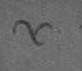 2Во дворе ИВАН ДАНИЛОВ – 40 лет, у него жена Анна Иванова – 35 лет, родиной сказался Уфинского уезду, деревни Мушуку, и сшелис той деревни, в помянутую деревню Кара Илгу в 713 году, и жил безясашно, пожитков у себя сказал: скота – одна лошадь, и знамя свое приложил , платить ему по окладу полполчети ясака.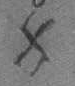 3Во дворе ПЕТР ФИЛИПОВ – 30 лет, у него жена Татьяна Спиридонова – 25 лет, дети: дочь Оксинья – 3 лет, дочь Овдотья – 2 лет, Овдотья ж – году, а родины сказал не упомнит, понеже от отца своего остался в малых летах, и жил по розным местам безясашно, а в тое деревню пришел в 717 году, пожитку у себя сказал: скота – лошадь, корова – теленок, четыре козы, и знамя свое приложил , платить ему по окладу полчети ясака.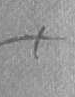 4Во дворе мордвин КЛИМКА КИРИЛОВ – 50 лет, у него жена Нужайка Учюшева – 48 лет, слепа, родиной сказался Алаторского уезду, деревни Сембит, и сшелис той деревни в оную деревню в 718 году, и жил безясашно, пожитку у себя сказал: скота – лошадь, жеребенок (Лист 323) и знамя свое приложил , платить ему по окладу полчети ясака.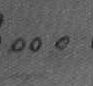 1Во дворе староста МОСЕЙ ФЕДОРОВ – 20 лет, холост, у него брат родной Максим – 8 лет, дряхл, да мать вдова Акулина Иванова – 70 лет, да сестра девка Оксинья – 10 лет.2Во дворе ИВАН ДАНИЛОВ – 40 лет, у него жена Анна Иванова – 35 лет.3Во дворе ПЕТР ФИЛИПОВ – 30 лет, у него жена Татьяна Спиридонова – 25 лет, дочери, девки: Оксинья – 3 лет, Овдотья – 2 лет, Овдотья ж – году. В той же деревне:4Во дворе мордвин КЛИМКА КИРИЛОВ – 50 лет, у него жена Нужайка Учюсева – 48 лет, слепа.169174Написанный в прежнюю перепись Одушка Игнатов, а по крещению Федор Костентинов73169175У него дети, в прежнюю перепись написанный Чюдинка, а по крещению Семен Ильин 31169176После ж переписи рожденный Алексей18169177После ж переписи рожденный в нынюшней ревизии утаенный Алексей же12169178У него у Федора брат в прежнюю перепись написанный Аднайка, по крещению Прокофей Костетинов 53169179У него сын после переписи рожденный Антон 1Федор Костентинов (Адушка)73, Умре в 754 годуУ него дети, написанные в бывшей ревизии: Семен3148Алексей 1835Алексей же12, Умре в 749 годуУ Семена жена Марфа Михайлова, старинная той деревни Караелги(с. 225) У них дети, написанные в бывшей ревизии: Антон1, Умре в 747 годуРожденные после ревизии: Яков6Гаврило3Дочь девка Прасковья - 12 летУ большева Алексея жена Настасья Петрова, 30 лет, старинная той деревни КараелгиУ них сын, рожден после ревизии Федор13Дочь девка Алена 6 лет Прокофей Констентинов (…аднашка) 53, Умре в 757 году